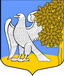 ЛЕНИНГРАДСКАЯ ОБЛАСТЬЛУЖСКИЙ МУНИЦИПАЛЬНЫЙ РАЙОНАДМИНИСТРАЦИЯ РЕТЮНСКОГО СЕЛЬСКОГО ПОСЕЛЕНИЯП О С Т А Н О В Л Е Н И Е                От  14 февраля  2023 года			    	№ 23В соответствии с Приказом МВД России от 16.11.2020 №773 «Об утверждении Административного регламента Министерства внутренних дел Российской Федерации по предоставлению государственной услуги по выдаче, замене паспортов гражданина Российской Федерации, удостоверяющих личность гражданина Российской Федерации на территории Российской Федерации» , в  целях приведения нормативно правовых актов в соответствие с действующим законодательством РФ администрация Ретюнского сельского поселения Лужского муниципального района» ПОСТАНОВЛЯЕТ:1. Внести в постановление администрации Ретюнского сельского поселения от 14 марта 2022 года № 55 «Об утверждении административного регламента предоставления администрацией Ретюнского сельского поселения Лужского муниципального района муниципальной услуги «Предоставление сведений об объектах имущества, включенных в перечень муниципального имущества, предназначенного для предоставления во владение и (или) в пользование субъектам малого и среднего предпринимательства и организациям, образующим инфраструктуру поддержки субъектов малого и среднего предпринимательства» (далее-Постановление)  следующие изменения.1.1. В положениях Постановления, определяющих документ, удостоверяющий личность заявителя, слова «временное удостоверение личности гражданина Российской Федерации по форме №2П» заменить словами «временное удостоверение личности гражданина Российской Федерации по форме, удостоверенной Приказом МВД России от 16.11.2020 №773».2. Разместить настоящее постановление в сети Интернет на официальном сайте администрации Ретюнского сельского поселения.3. Контроль за исполнением административного регламента по предоставлению муниципальной услуги и исполнению муниципальной функции оставляю за собой.Глава администрацииРетюнского сельского поселения					                  С.С. ГришановаО внесении изменений в постановление администрации Ретюнского сельского поселения от 14 марта 2022 года № 55 «Об утверждении административного регламента предоставления администрацией Ретюнского сельского поселения Лужского муниципального района муниципальной услуги «Предоставление сведений об объектах имущества, включенных в перечень муниципального имущества, предназначенного для предоставления во владение и (или) в пользование субъектам малого и среднего предпринимательства и организациям, образующим инфраструктуру поддержки субъектов малого и среднего предпринимательства»